                 SZPITAL POWIATOWY W ZAWIERCIU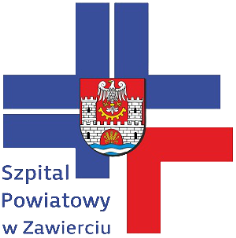 DZP/PN/86/2018	  Zawiercie dnia, 	16.11.2018r.Do wszystkich WykonawcówZamawiający odpowiadając na pytania Wykonawców dotyczące postępowania pn. Dostawa materiałów eksploatacyjnych do urządzeń drukujących – 2 pakiety informuje.Pytanie 1 dotyczy SIWZ W dziale VII „Wykaz oświadczeń lub dokumentów, potwierdzających spełnienie warunków udziału w postępowaniu oraz brak podstaw do wykluczenia” w punkcie 5 podpunkt C Zamawiający wymaga: „dokument  potwierdzający posiadanie deklaracji zgodności CE przez zaoferowany asortyment - dotyczy pakietów nr 1 i 2.”Oznakowanie CE nie dotyczy tonerów ani tuszy, natomiast przedmiotem zamówienia są dokładnie te przedmioty. Według naszej wiedzy tylko produkty firmy HP posiadają oznakowanie CE, inny producenci drukarek które występują w formularzu cenowym nie posiadają takiego oznaczenia, więc nie ma nawet możliwości zaoferowania produktów oryginalnych.HP umieszcza na tonerach oznaczenie CE– tonery z osobna są wyszczególnione na ich certyfikatach CE dla drukarek jako część składowa, niezbędna do pracy tj. do ich przetestowania. Samych tonerów nie da się przetestować pod tym kątem.Oznaczenie CE jest stosowane głównie w przypadku urządzeń elektrycznych. Przepisy dotyczące certyfikacji CE nie nakazują umieszczania znaku CE na tonerach i tuszach do urządzeń drukujących. Według oznaczenia Biura Kontroli i Bezpieczeństwa Produktów tonery i tusze nie podlegają przepisom rozporządzeń wdrażających dyrektywy nowego podejścia Unii Europejskiej. W związku z powyższym wnosimy o uchylenie zapisu zawartego w SIWZ dział  VII punkt 5 podpunkt c: Zamawiający wymaga: „dokument  potwierdzający posiadanie deklaracji zgodności CE przez zaoferowany asortyment - dotyczy pakietów nr 1 i 2.”Odpowiedź: Tak, Zamawiający uchyla wymóg dotyczący posiadania deklaracji zgodności CE przez zaoferowany asortyment - dotyczy pakietów nr 1 i 2. W konsekwencji udzielonej odpowiedzi Zamawiający wkreśla zapis działu działu VII ust. 5 lit. c SIWZ. W załączeniu poprawiony SIWZ i zał nr 3 do SIWZ Oświadczenia. Pytanie 2 dotyczy SIWZ W rozdziale III 6p. zamawiający piszę że wymaga załączenia do oferty testów w wypadku zaproponowania mat. równoważnych, natomiast w punkcie 19 i 20 roz.III pisze juz tylko że wymaga oświadczenia dołączonego do oferty. To samo potwierdza w roz. VII p.5 gdzie pisze że będzie wymagać dostarczenia raportów i innych dokumentów dopiero po wyborze najkorzystniejszej oferty.Proszę o uściślenie i ujednolicenie tych warunków. najlepiej przez usunięcie pkt6 rozdz III z SIWZOdpowiedź: Zamawiający doprecyzowuje zapisy Działu III ust. 6 SIWZ i wykreśla zapis mówiący o dołączeniu do oferty dokumentów – testów potwierdzających równoważność oferowanych materiałów - w załączeniu poprawiony SIWZ. Warunkiem udziału w postępowania jest  złożenie oświadczeń zgodnie z zał. nr 3 do SIWZ następnie  zgodnie z zapisami działu III ust. 20 i działu VII ust. 5 SIWZ Zamawiający wezwie Wykonawcę, którego oferta zostanie najwyżej oceniona, do złożenia w wyznaczonym terminie, nie krótszym niż 5 dni, stosownych dokumentów i testów.Pytanie 3 dotyczy SIWZ Zamawiający wymaga dostarczenia produktów fabrycznie nowych i nieregenerowanych, proszę o uściślenie tego opisu i informację co z materiałami refabrykowanymi czyli mającymi podobno wymienione wszystkie części za wyjątkiem obudowy, która jest używana lub z  odzysku. Jeśli takowe zamawiający dopuści,  proszę o informację (opis) w jaki sposób w toku badania ofert  chce je odróżnić od materiałów regenerowanych ? bo producenci tychże materiałów bardzo często podają, że są tylko refabrykowane. Sugeruje dopisanie informacji, że wszystkie części tonera muszą być 100% nowe wraz z obudową. Odpowiedź: Tak, Zamawiający wymaga aby wszystkie części tonera były w 100 % nowe wraz z obudową. Zamawiający nie dopuszcza materiałów refabrykowanych i potrzymuje zapisy SIWZ. Pytanie 4 dotyczy opis przedmiotu zamówienia    Zwracam sie do Zamawiającego z prośbą o wyjaśnienie i sprecyzowanie wymagań dotyczących spełnienia wymogów przez zaoferowane materiały równoważne. Zamawiający w SIWZ umieścił zapis: 5.Przez materiał eksploatacyjny równoważny Zamawiający rozumie produkt o parametrach nie gorszych niż wskazane oraz:Fabrycznie nowy, nie regenerowanym, pochodzący z bieżącej produkcji, wytworzony seryjnie w cyklu produkcyjnym zgodnym z norm a ISO 9001 oraz ISO 14001 lub normami równoważnymi, do oferty wymagane jest dołączenie stosownym dokumentów), Opakowany hermetycznie, nie noszący śladów uszkodzeń zewnętrznych oraz używania,Którego wydajność, zgodnie z normą:ISO 19752 - międzynarodowa norma dla tonerów monochromatycznych,ISO 19798 - międzynarodowa norma dla tonerów kolorowych,ISO 24711 - międzynarodowa norma określająca wytyczne do testowania wydajności w drukarkach atramentowych i urządzeniach wielofunkcyjnychjest co najmniej taka jak materiału zalecanego przez producentów sprzętu.Który zapewnia jakość wydruku co najmniej taką, jak materiał zalecany przez producenta sprzętu.Który nie ogranicza pełnej współpracy z programem sprzętu, monitorującym stan zasobników z tuszem lub tonerem,Który w żadnym stopniu nie narusza praw patentowych ani innej własności intelektualnej,W którym zastosowano toner/tusz dopasowany do pracy z danym urządzeniem.6.Wykonawca, który w ofercie powoła się na zastosowanie produktów równoważnych jest obowiązany wykazać, ze oferowane przez niego produkty spełniają wymagania określone przez Zamawiającego, a także dołączyć opis ze szczegółową specyfikacją, z której w sposób niebudzący wątpliwości winno wynikać, że ofertowany materiał eksploatacyjny posiada takie same lub lepsze parametry techniczne, jakościowe, niż określone przez Zamawiającego:Nie narusza praw gwarancyjnych producenta sprzętu,Jest fabrycznie nowy, nie gorszej jakości niż produkt zalecany przez producenta sprzętu,Posiada znak firmowy producenta oraz etykiety identyfikujące dany produkt, pojemność/wydajność (ilość uzyskanych kopii) nie może być mniejsza niż dla produktów zgodnie z normami ISO/IEC 19752, ISO/IEC 19798,ISO/IEC 24711, (do oferty wymagane jest załączenie stosownych dokumentów – testów). Zapis zamieszczony przez Zamawiającego informuje, jakich dokumentów do materiałów równoważnych oczekuje. Dokumenty te powinny mieć na celu udowodnienie równoważności oferowanych produktów wg zasady mówiącej że ciężar udowodnienia równoważności zaoferowanych materiałów spoczywa na Wykonawcy. Wykonawca jednak winien mieć określone w SIWZ wymagania co do rodzaju dokumantów jakie zdaniem Zamawiającego wyczerpująco udowodnią równoważność jakościową i wydajnościową w stosunku do produktów orginalnych, produkowanych przez producenta sprzętu drukującego. Dlatego też zwracamy sie z prośbą o wprowadzenie wymogu przedstawienia przez Wykonawcę dokumentów potwierdzających normy jakościowe i środowiskowe zastosowane przez producentów wyrobów równoważnych w sposób niewątpliwy i wyczerpujący, tj.:Deklaracja producenta IT Eco Declaration zgodnie ze standardem ECMA-370 do produktów równoważnych stosowanych w urządzeniach których producenci posiadają IT Eco Declaration. Producenci materiałów eksploatacyjnych a także ich użytkownicy instytucjonalni są zobligowani do zapobiegania zanieczyszczeniom środowiska naturalnego lub minimalizacji wpływu czynników szkodliwych na terenie instrytucji, w której pracują.   W celu utrzymania odpowiedniego standardu w zakresie produkcji wyrobów nie szkodliwych dla środowiska wprowadzono dokument IT Eco Declaration, który posiadają niektórzy producenci materiałów eksploatacyjnych. Materiały producentów nie posiadających niniejszego dokumantu są produktami nie równoważnymi z produktami orginalnymi producentów urządzeń HP i Lexmark, którzy posiadają takie dokumanty tym samym łamią zasadę uczciwej konkurencji gdyż wymienieni powyżej producenci jak HP czy Lexmark, aby otrzymać i utrzymać Eco Declaration podlegają okresowym audytom, kontrolom i certyfikacji norm jakościowych w zakresie ekoprodukcji i zapobiegania zanieczyszczeniu środowiska, ponosząc przy tym koszty produkcji ekologicznej przekładające się na jakość i bezpieczeństwo użytkowania ich produktów, podczas gdy produkty producentów nie posiadających tych deklaracji są tańsze, ale łamią zasady uczciwej konkurencji i przede wszystkim moga być niebezpieczne dla zdrowia użytkowników. Są to również produkty potencjalnie szkodliwe dla środowiska, gdyż ani proces ich produkcji ani one same nigdy nie były przebadane pod tym kątem.  Istnieje wreszcie duże ryzyko, że materiały nieposiadające takich dokumantów nie bedą spełniały wymagań bezawaryjności i jakości wydruku, co w perspektywie może spowodować utrudnienia w realizacji umowy podpisanej z wykonawcą oferującym takie materiały oraz utrudnienia w pracy Państwa placówki, np. powtarzające się reklamacje, naprawy sprzętu, problemy w trakcie audytów i kontroli w zakresie działania infrastruktury technicznej etc.  Powyższe dokumenty, w przypadku zgody na wymóg ich złożenia, pozwalają Zamawiającemu ocenić jakość, wydajność, wpływ na środowisko tych produktów w porównaniu z materiałami oryginalnymi, a także ich kompatybilność, a tym samym zabezpieczyć interes Zamawiającego w postaci oferowania produktów odpowiedniej jakości oraz zgodności zaoferowanych materiałów z wymaganiami zawartymi w SIWZ. Wprowadzenie wymogu złożenia dokumentów również powoduje niezłożenie oferty przez nierzetelnych i nieuczciwych wykonawców, a wiec zmniejszy ryzyko zaoferowania materiałów niezgodnie z wymaganiami.  W związku z powyższym wnioskujemy o wymóg dołączenia do oferty certyfikatów Eco Declaration dla produktów równoważnych stosowanych do urządzeń firm HP i Lexmark gdyż tylko produkty posiadające takie dokumanty są w pełni równoważne z produktami firm HP i Lexmark. Odpowiedź: Nie, Zamawiający nie wymaga aby do oferty dołaczono certyfikat Eco Declaration dla produktów równoważnych stosowanych do urządzeń firm HP i Lexmark i podtrzymuje zapisy SIWZ. Zamawiający wymaga aby produkty równoważne charakteryzowały  się najwyższą jakością wydruku i bezawaryjnością, jak również spełniały wszelkie normy w zakresie zachowania odpowiedniego standardu w zakresie produkcji wyrobów nieszkodliwych dla środowiska. Wykonawca na dostarczone materiały eksploatacyjne do urządzeń drukujących dostarczy Oświadczenie, że oferowane materiały są zgodne z opisem przedmiotu zamówienia i spelniają  wymagania Zamawiającego przez cały okres obowiązywania umowy.W załączeniu poprawiony: SIWZ,zał nr 3 do SIWZ Oświadczenia ul. Miodowa 14, 42–400 Zawiercie
REGON: 276271110  |  NIP: 649-19-18-293
Certyfikat Jakości ISO 9001:2008, ISO 14001:2004, PN-N 18001:2004tel. (0 32) 67-40-361
www.szpitalzawiercie.pl
zampub@szpitalzawiercie.pl